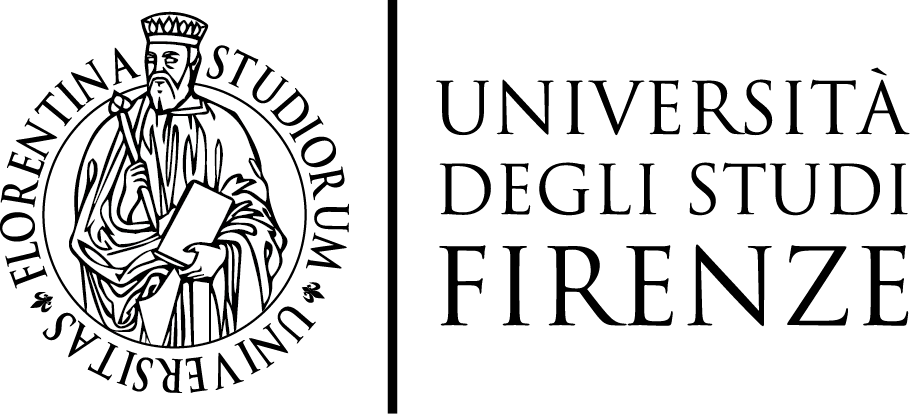 Verbale della commissione giudicatrice
dell’esame di stato per l’abilitazione all’esercizio della
professione di Biologo e Biologo sezione BPRIMA SESSIONE - ANNO 2019Verbale della PRIMA prova scritta BIOLOGO sezione BIl giorno 20 giugno 2019 alle ore 8:40, nell’aula 102 del Plesso Didattico di Viale Morgagni 40/44 (Firenze), si è riunita la Commissione Giudicatrice dell’esame di Stato per l’abilitazione all’esercizio della professione di Biologo e Biologo sezione B, nominata dal Ministero dell’Istruzione, dell’Università e della Ricerca con proprio decreto n°970 del 20 maggio 2019 nelle persone di:Prof. Renato Fani (Presidente)Prof. Marco LinariProf. Paolo Paoli (segretario)Dr. Ugo RicciDr.ssa Laura FossiI commissari sono tutti presenti.Risultano iscritti all’esame di stato per Biologo sezione BBIAGINI GIULIAAlle ore 8:55 si provvede all’identificazione della candidata presente di cui vengono registrati gli estremi di un documento di identità su apposito modulo sul quale la candidata stessa deve apporre la propria firma.Si provvede alla distribuzione del materiale necessario allo svolgimento della prova (buste anonime, che dovranno contenere gli elaborati; cartoncini, sui quali la candidata dovrà apporre il cognome, nome, luogo e data di nascita con rispettive buste da inserire nella busta grande; n. 2 fogli protocollo a righe, recanti la firma del Presidente; una penna).La Commissione predispone tre buste contenenti le terne delle prove di esame per la seconda prova di Biologo Sezione B. La candidata sceglie la busta con la seguente terna di temi:- Tema 1: Le proteine: struttura e funzione- Tema 2: La trascrizione- Tema 3: Meccanismo di generazione di forza nel muscolo striatoIl Presidente procede alla lettura del testo della busta scelta e delle due buste escluse. I temi della busta scelta vengono scritti sulla lavagna. I temi delle buste escluse sono i seguenti- Tema 1: I lipidi: ruolo fisiologico e metabolismo- Tema 2: Trasporti di membrana- Tema 3: La replicazione del DNA- Tema 1: Basi ioniche del potenziale di membrana di riposo- Tema 2: La sintesi proteica- Tema 3: La mitosi e la meiosiLa Commissione assegna il tempo massimo per lo svolgimento della prova in ore 2 e provvede a comunicare alla candidata le modalità con cui verranno resi pubblici i risultati della prova scritta. Alle ore 9:05 ha inizio la prova scritta che avrà termine alle ore 11:05.Il Presidente organizza la sorveglianza in turni, assicurando la presenza contemporanea di almeno due commissari.La candidata consegna la busta e lascia l’aula 102 alle ore 10:30Terminati i lavori, alle ore 10:45 la seduta è tolta. Della riunione è redatto il presente verbale, che viene sottoscritto da tutti i membri della Commissione:Prof. Renato Fani (Presidente)Prof. Marco LinariProf. Paolo Paoli (segretario)Dr. Ugo RicciDr.ssa Laura Fossi